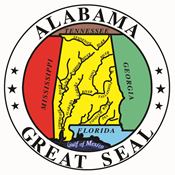 SUPERINTENDENT’S PHYSICAL FITNESS AWARDPresented toonfor scoring in the healthy fitness zone in each test component of theAlabama Physical Fitness AssessmentSponsored by the Alabama State Department of Education, Alabama State Department of Public Health, and Alabama Governor’s Commission on Physical Fitness and Sports_______________________________________Superintendent,       School System 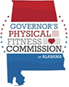 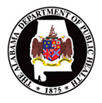 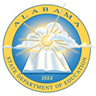 